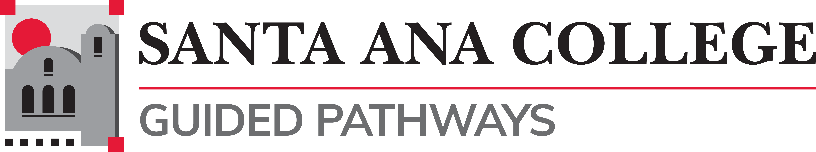 Core Team MeetingMinutes
February 17, 20211:00 – 3:00pmZoom: https://zoom.us/j/4462040640 “Santa Ana College inspires, transforms, and empowers a diverse community of learners”Virtually Present: Amberly Chamberlain, Cristina Miranda, Dr. Fernando Ortiz, Dr. Jarek Janio, Dr. Jeffrey Lamb, Dr. Maria Dela Cruz, Dr. Merari Weber, Dr. Steve Bautista, Gladys Romero - Senator for Legal Studies, Janice Love, John D. Steffens, Lesley Bonds, Maria Aguilar Beltran, Raquel Requena Ramirez, Reyna Cummings, Stephanie Clark	Welcome and Introductions:Welcome Lesley Bonds / IntroductionsStephanie Clark began the meeting at 1:03. Welcomed Lesley Bonds – New Guided Pathways Regional Coordinator – Los Angeles/OCAll those in attendance did quick introductions.Updates, Debriefs, and Next Steps:QFE Review – Dr. Fernando Ortiz shared an update on the working draft version of the QFE. Currently being sent to various committees for suggestions. Looking to fill the gaps wherever needed, add relevant data, integrate Scale of Adoption portions and Success Team information.Recommendations were made to utilize updated calpass plus data.GP Enrollment Management Group Stephanie Clark shared a file demonstrating enrollment goals and plans on how to address and meet them. Goals included an expansion with Garden Grove Unified, scheduling patterns based on student’s needs, block schedules and modalities. Will be working with the SAC research team to look at term length data problems. Looking to clear up misconceptions of Dual Enrollment- What it is and what it isn’t and raising awareness of what the benefits are to students and the college. Additionally, looking for ways to partner with staff in Dual Enrollment work. Dr. Ortiz shared that there is a Dual Enrollment expansion plan in the works Lesley Bonds chat comment: On the term length: national data suggest students do exceptionally well in short-term courses (for example, 8 weeks).  Achieving the Dream has some great highlights of this; Amarillo College in Texas has gained some attention recently but there are a few examples here in CA.Raquel Requena Ramirez chat comment: Would love to also see us capitalize in our articulation offerings to continue to encourage high school students to continue taking courses at SAC. Whether that may be through dual enrollment or on their own after graduation.Evaluation of our GP Organizational StructureStephanie Clark requested that the Core Team begin to identify goals for next year. For March meeting, would like to have a larger discussion in regards to structure, where the team sees gaps in work being done, reviewing stakeholders, what to do structurally to ensure goals are met and discuss what will we look like as a Core Team next year.John Steffens chat comment: I think prioritizing the gaps based on the status in the Scale of Adoption is a great ideaDr Lamb chat comment: Assign discrete task/outcome/ activity to a committee, existing team, area, office, and/or individual.Follow-Up Items:Learning and EngagementStephanie Clark shared brief update on Learning and Engagement: Currently working on faculty/equity certification plan. Looking at examples from LBC Curriculum Audit to develop modules for T3 framework and practicesSuccess TeamsDr. Maria dela Cruz and Stephanie Clark shared an update on Success Teams- Focusing on the content of Connect, Communicate and Community for the upcoming Summit on May 25, 2021.Canvas Shells were launched in February which have discussions on each pageConcerns in regards to workloads have been voiced: Looking into splitting one discussion board per team memberLesley Bonds chat comment: Have you considered training students/peer mentors to cover some/all of the discussion boards?  Most questions will likely be quite cursory. A standard FAQ within the shell might also divert a bit of traffic.MappingNo report on MappingTransitionsReyna Cummings shared an update on Transitions – Transitions team held a Coffee with Colleagues session in December focused on Dual Enrollment. Session focused on a detailed Dual Enrollment overview, faculty engagement in Dual Enrollment and clarifying faculty concerns.Transitions team will be working with Professional Development to create similar PD sessions and trainingsStarfishJohn Steffens shared an update on Starfish – Recently met with CAP Coordinators to assess what areas they have access to. Reviewed labels, kudos, flags and referralsWorking on pulling integrated canvas data into predictive analyticsCareer Coach TaskforceDr. Maria dela Cruz gave an update on the Career Coach Taskforce. Taskforce. The taskforce recommended a FT Career Coach Career Maps have been expanded with undecided counselorsNext meeting date: March 17 2021 - Third Wednesday of the month from 1:00-3:00pm - All upcoming meetings will be through Zoom until further notice. Any date-time changes will be notified in advance.Adjournment:_______________________________________________________________________________________________________________________________________________March 17, 2021     				TBD August 25, 2021    	December 8, 2021April 21, 2021        	 			September 15, 2021       May 19, 2021         				October 20, 2021          June 16, 2021        				November 17, 2021Guided Pathways provides a supportive college environment that allows students toconfidently and successfully achieve their academic goal in a timely mannerby providing a clearer path to a career of value.